РОССИЙСКАЯ ФЕДЕРАЦИЯ СОВЕТ СЕЛЬСКОГО ПОСЕЛЕНИЯ «ХУШЕНГИНСКОЕ»РЕШЕНИЕот «13» июля 2023 года                                                                      № 71.О внесении изменений и дополнений в Устав сельского поселения «Хушенгинское»Руководствуясь пунктом 1 части 10 статьи 35 Федерального закона от 06.10.2003 № 131-ФЗ «Об общих принципах организации местного самоуправления в Российской Федерации», Уставом сельского поселения «Хушенгинское», Совет сельского поселения «Хушенгинское» решил:1. Внести изменения и дополнения в Устав сельского поселения «Хушенгинское», следующего содержания: 1) часть 2 статьи 12 Устава изложить в следующей редакции:«2. Организация и осуществление видов муниципального контроля регулируются Федеральным законом от 31 июля 2020 года № 248-ФЗ 
«О государственном контроле (надзоре) и муниципальном контроле в Российской Федерации» (далее – Федеральный закон № 248-ФЗ).»;2) статью 12 Устава дополнить частью 3 следующего содержания:«3. В соответствии с частью 9 статьи 1 Федерального закона 
№ 248-ФЗ муниципальный контроль подлежит осуществлению при наличии в границах сельского поселения объектов соответствующего вида контроля.»;3) пункт 13 части 1 статьи 13 Устава изложить в следующей редакции:«13) обращения граждан в органы местного самоуправления сельского поселения;»;4) Статью 15 Устава изложить в следующей редакции:«Статья 15. Муниципальные выборы1. Муниципальные выборы в сельском поселении проводятся в целях избрания депутатов Совета сельского поселения и главы сельского поселения на основе всеобщего, равного и прямого избирательного права при тайном голосовании.2. Муниципальные выборы депутатов Совета сельского поселения проводятся по мажоритарной избирательной системе относительного большинства по одному многомандатному избирательному округу.3. Муниципальные выборы главы сельского поселения проводятся на основе мажоритарной избирательной системы относительного большинства по единому избирательному округу.4. Гарантии избирательных прав граждан при проведении муниципальных выборов, порядок назначения, подготовки, проведения, установления итогов и определения результатов муниципальных выборов устанавливаются Федеральным законом № 67-ФЗ и законом Забайкальского края для проведения муниципальных выборов.5. Итоги муниципальных выборов подлежат официальному обнародованию.»;5) в абзаце 1 части 3 статьи 16 Устава слова «соответствующей избирательной комиссии» заменить словами «избирательной комиссией организующей подготовку и проведение выборов в органы местного самоуправления, местного референдума»;6) в абзаце 2 части 3, абзаце 2 части 5 статьи 16, абзаце 2 части 3 статьи 31 Устава слова «избирательная комиссия сельского поселения» в соответствующих падежах заменить словами «избирательная комиссия организующая подготовку и проведение выборов в органы местного самоуправления, местного референдума» в соответствующих падежах;7) часть 2 статьи 19.1 Устава изложить в новой редакции:«2. Сельский староста назначается Советом сельского поселения, в состав которого входит данный сельский населенный пункт, по представлению схода граждан сельского населенного пункта. Сельский староста назначается из числа граждан Российской Федерации, проживающих на территории данного сельского населенного пункта и обладающих активным избирательным правом, либо граждан Российской Федерации, достигших на день представления сходом граждан 18 лет и имеющих в собственности жилое помещение, расположенное на территории данного сельского населенного пункта.»;8) статью 30 Устава исключить;9) часть 6 статьи 31 Устава изложить в следующей редакции:«6. Осуществляющие свои полномочия на постоянной основе депутат, глава сельского поселения не вправе:1) заниматься предпринимательской деятельностью лично или через доверенных лиц;2) участвовать в управлении коммерческой или некоммерческой организацией, за исключением следующих случаев:а) участие на безвозмездной основе в управлении политической партией, органом профессионального союза, в том числе выборным органом первичной профсоюзной организации, созданной в органе местного самоуправления, участие в съезде (конференции) или общем собрании иной общественной организации, жилищного, жилищно-строительного, гаражного кооперативов, товарищества собственников недвижимости;б) участие на безвозмездной основе в управлении некоммерческой организацией (кроме участия в управлении политической партией, органом профессионального союза, в том числе выборным органом первичной профсоюзной организации, созданной в органе местного самоуправления, участия в съезде (конференции) или общем собрании иной общественной организации, жилищного, жилищно-строительного, гаражного кооперативов, товарищества собственников недвижимости) с предварительным уведомлением Губернатора Забайкальского края в порядке, установленном законом Забайкальского края;в) представление на безвозмездной основе интересов сельского поселения в совете муниципальных образований Забайкальского края, иных объединениях муниципальных образований, а также в их органах управления;г) представление на безвозмездной основе интересов сельского поселения в органах управления и ревизионной комиссии организации, учредителем (акционером, участником) которой является сельское поселение, в соответствии с муниципальными правовыми актами, определяющими порядок осуществления от имени сельского поселения полномочий учредителя организации либо порядок управления находящимися в муниципальной собственности акциями (долями в уставном капитале);д) иные случаи, предусмотренные федеральными законами;3) заниматься иной оплачиваемой деятельностью, за исключением преподавательской, научной и иной творческой деятельности. При этом преподавательская, научная и иная творческая деятельность не может финансироваться исключительно за счет средств иностранных государств, международных и иностранных организаций, иностранных граждан и лиц без гражданства, если иное не предусмотрено международным договором Российской Федерации или законодательством Российской Федерации;4) входить в состав органов управления, попечительских или наблюдательных советов, иных органов иностранных некоммерческих                                                              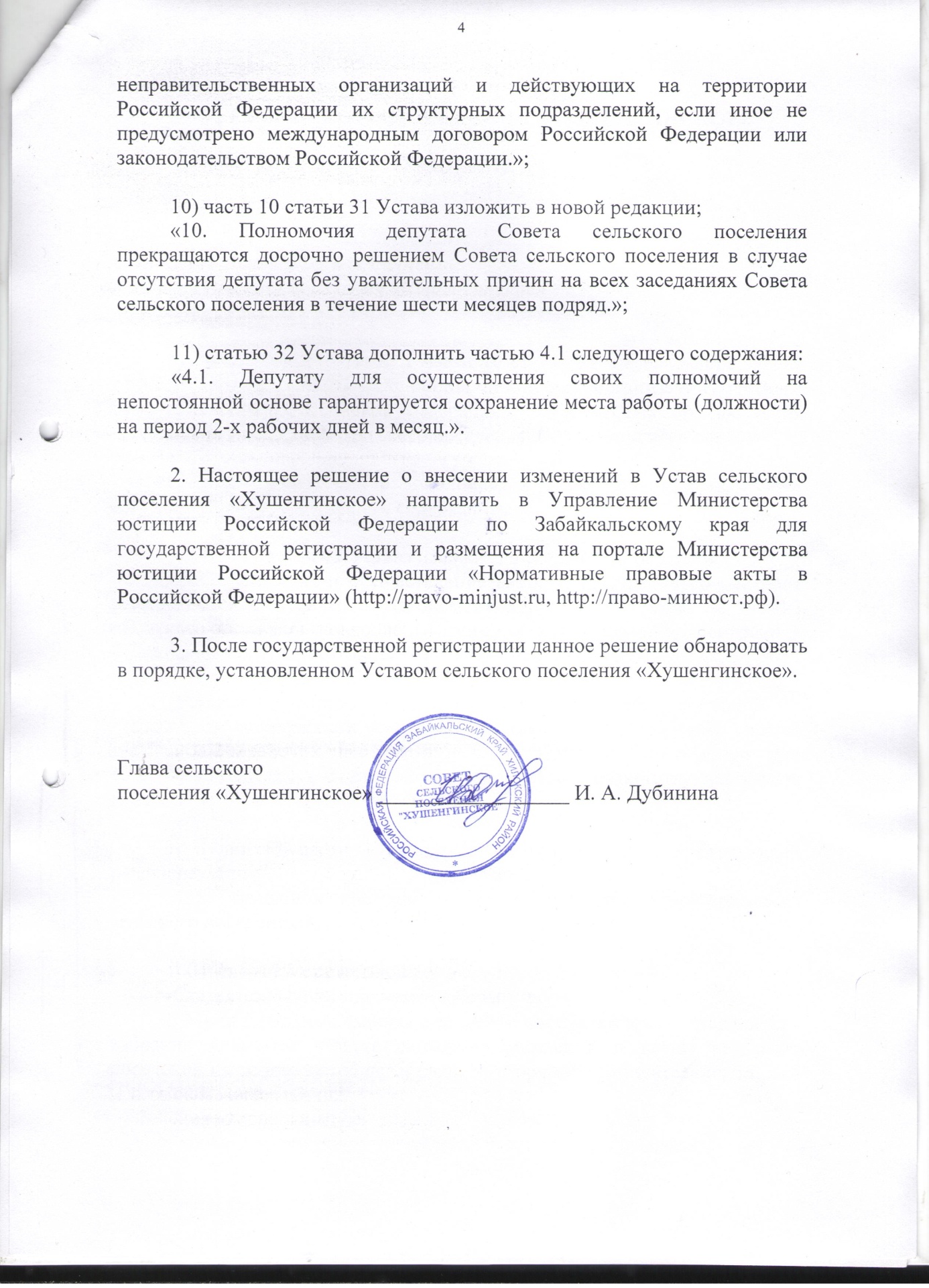 